В октябре 2022 года в МБДОУ «Детский сад № 7 «Золушка» прошла неделя мастер-классов для детей, педагогов и родителей воспитанников. Тематика мастер-классов разнообразна:- «Как управлять эмоциями?»;- «Наша сказка» (изготовление кукол бибабо);- «Мир эмоций»;- «Ступеньки» (изготовление пособия по  сенсорному развитию);- «Шумовые музыкальные инструменты своими руками» (изготовление инструментов из бросового материала);- «Осенний листопад»;- «Золотая осень»;- «Осенняя гирлянда»;-  «Прикрепи к одежде фликер - это твой телохранитель»;-  «Деловая игра для родителей по финансовой грамотности» и др.	В результате дети получили новые знания и умения, а педагоги и родители открыли для себя много нового. Михеева Т.А. «Ступеньки» (изготовление пособия по сенсорному развитию для детей средней группы)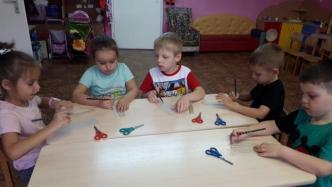 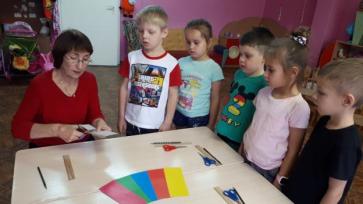 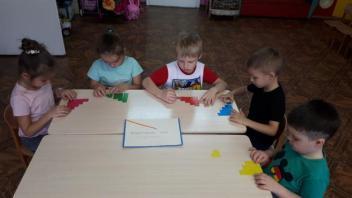 Емельянова Г.С. «Инструменты-шумелки своими руками» (изготовление музыкальных инструментов из бросового материала)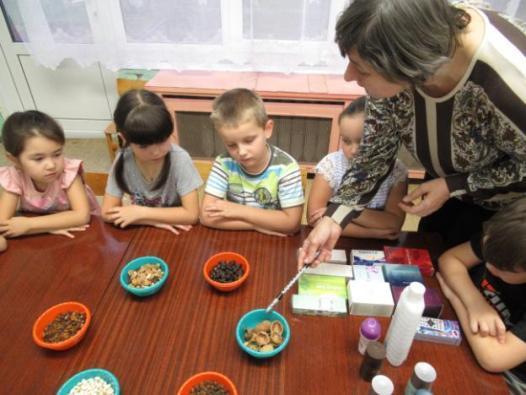 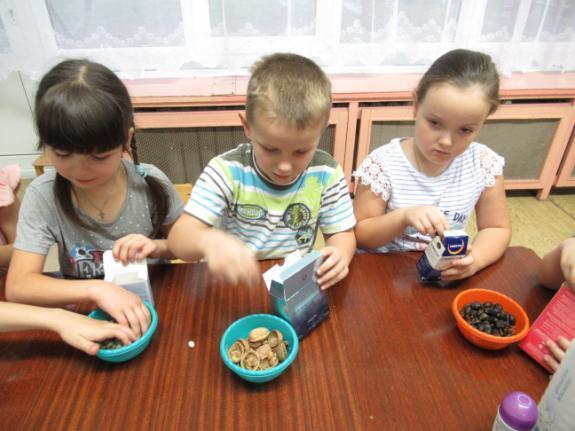 Григорьева Е.В. «Как управлять эмоциями» (использование пособий «Калейдоскоп настроения», «Спинер грусти»)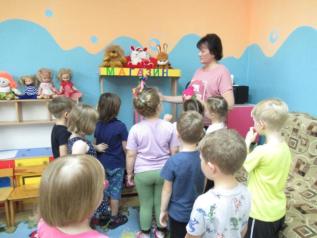 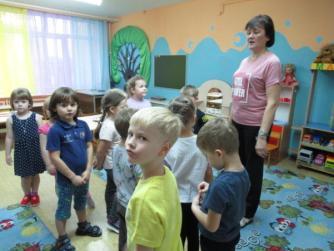 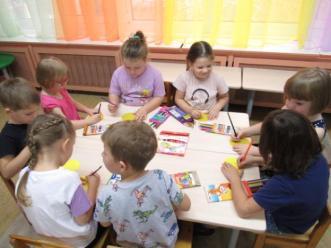 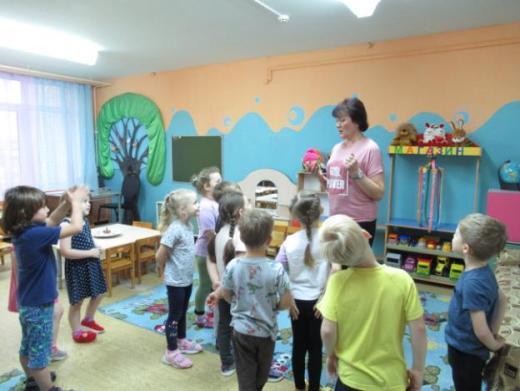 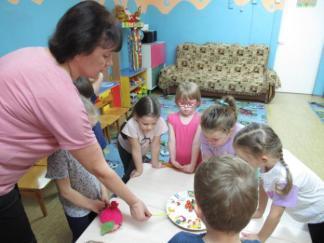 Гончар С.Н. «Прикрепи к одежде фликер – это твой телохранитель»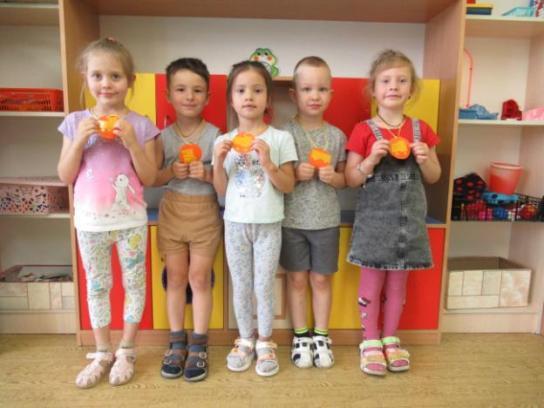 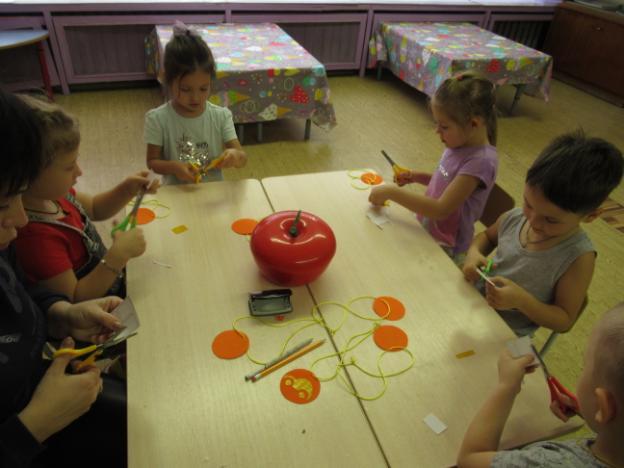 Филиппова М.Н. «Осенний листопад» (аппликация)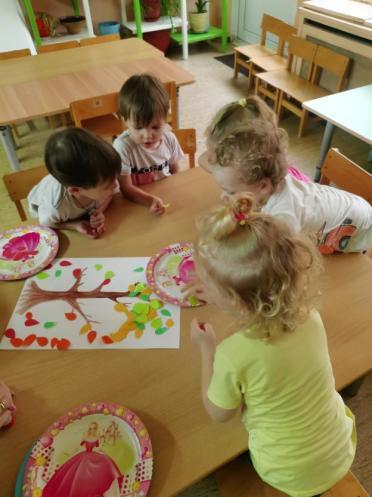 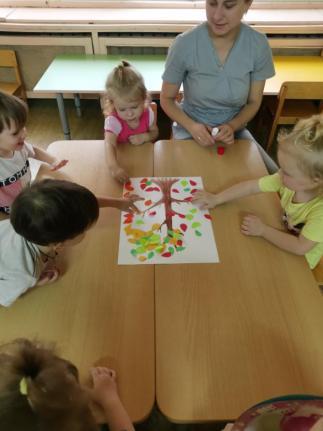 Шукан Г.В. «Золотая осень» (рисование)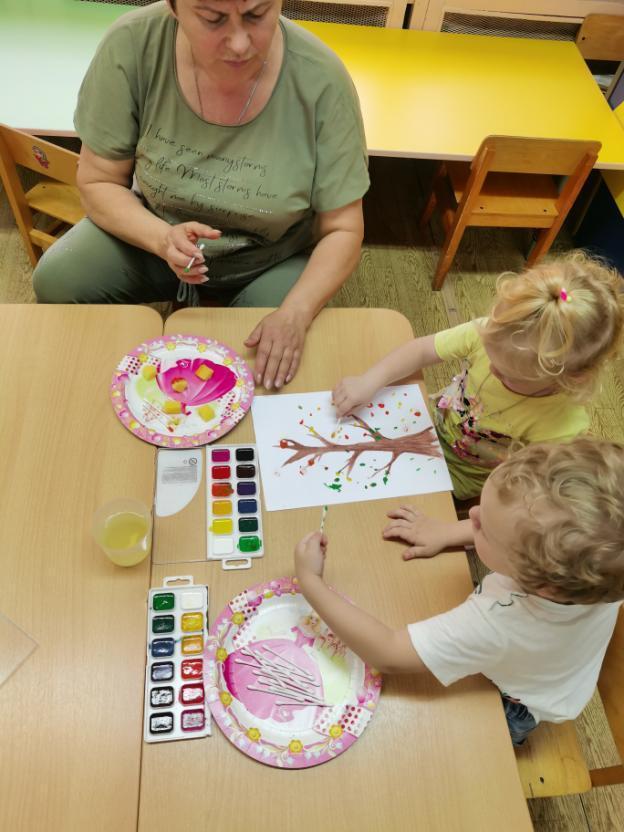 Арестова С.В.; Толстых Г.А. «Финансовая грамотность»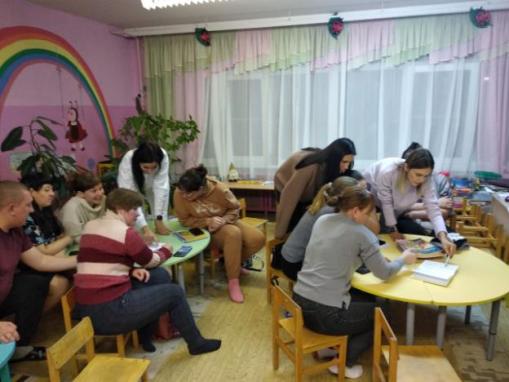 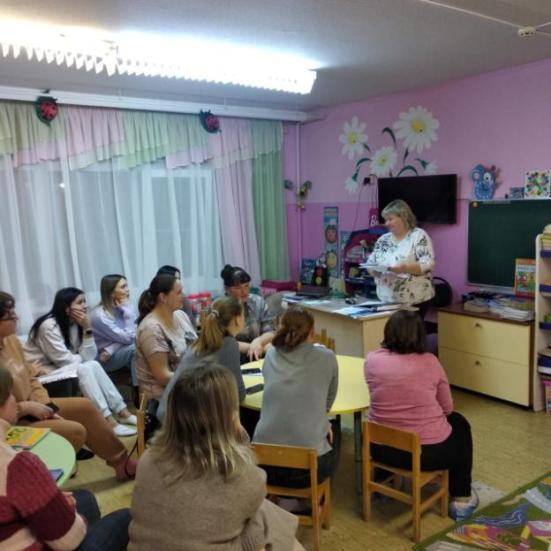 Толстова В.И. «Мир эмоций» (формы и приемы работы по развитию эмоциональной сферы дошкольников)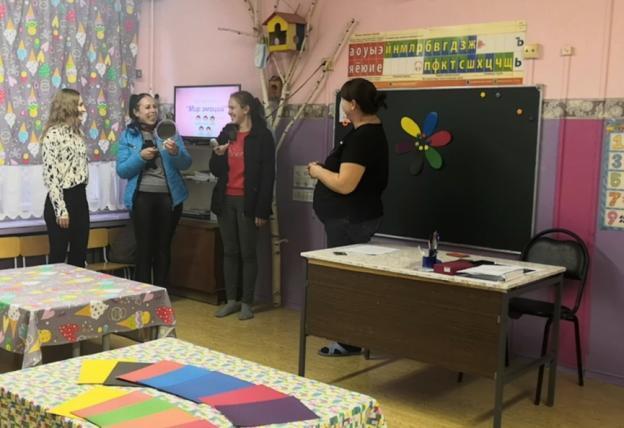 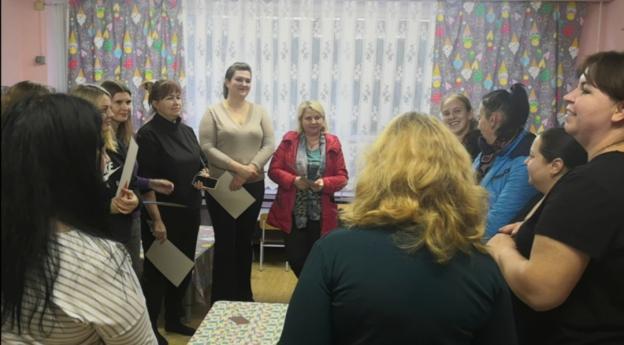 Клочкова Т.Л. «Светофор – друг детей» (изготовление поделки светофора для детей младшей группы)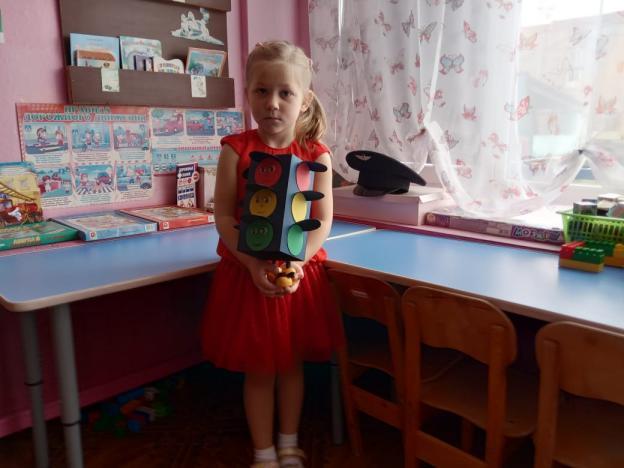 Скворцова О.А. «Осенний цветок» (рисование цветка из пряжи на бархатной бумаге) 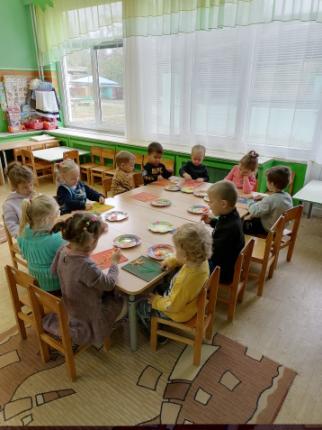 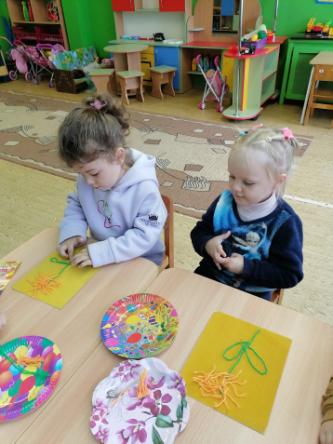 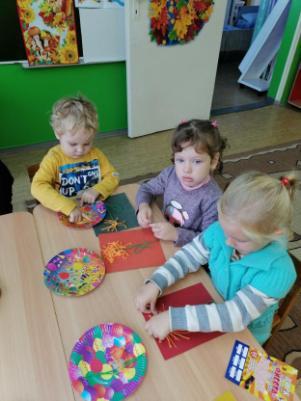 Полетаева Е.В. «Краски осени» (рисование мелками)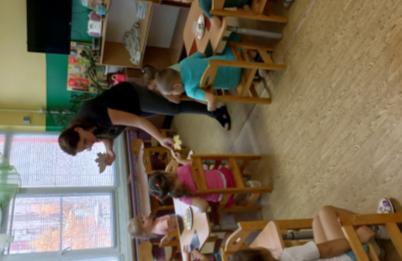 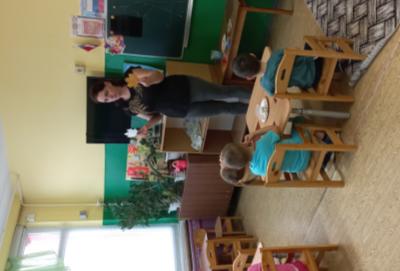 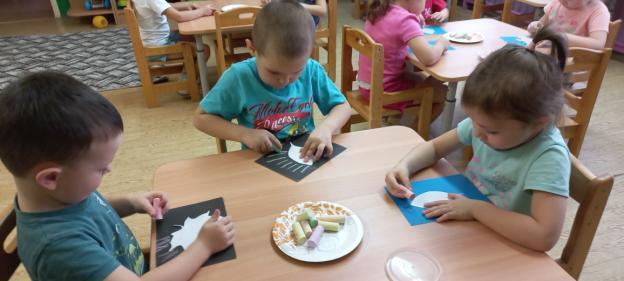 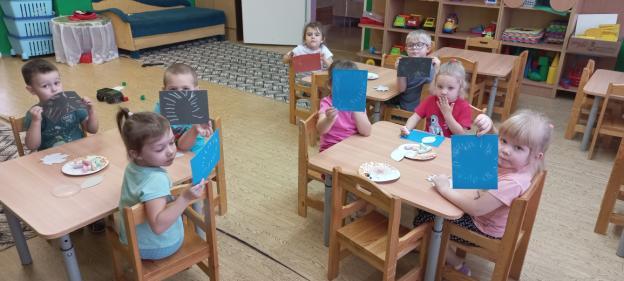 Воротилина Ю.Н. «Осенняя гирлянда» (конструирование из цветной бумаги)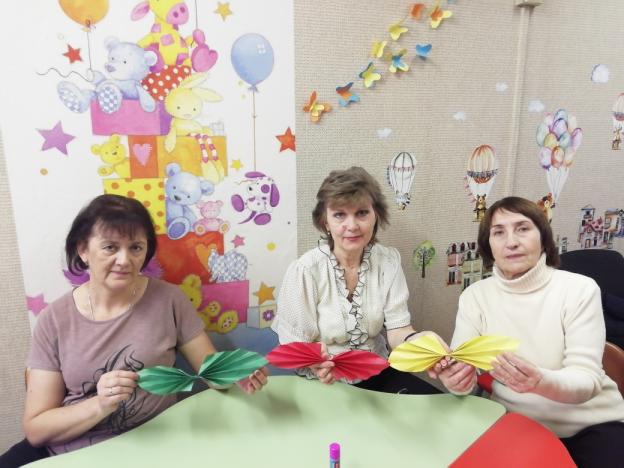 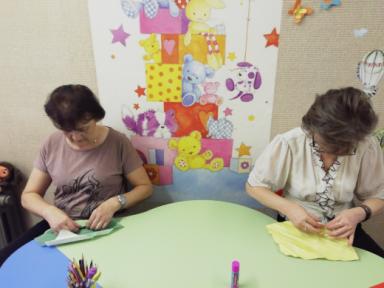 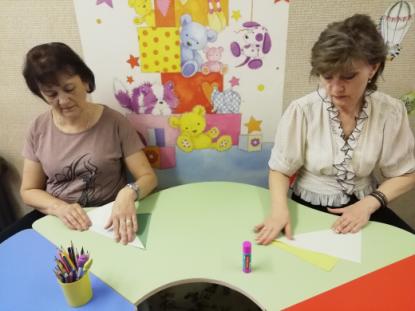 